	ЗаявлениеАдминистрация МБОУ Ивановская СШ Ивановского района, Ивановской области просит о полном отключении КФ с административных ПК, имеющих следующие IP адреса:1.IPv4 – 10.34.3.682. IPv4 – 10.34.3.69Директор школы Иванов Иван Иванович гарантирует отсутствие доступа учащихся к данным ПК.	Контактное лицо: Петров Иван Иванович, телефон (8-888-348-5000), E-Mail : (Ivanovo@gmail.com).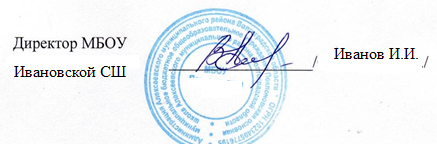 Наименование организации(МБОУ Ивановская СШ)   ПАО «Ростелеком»Индекс, Полный адрес организации:(593276 д. Иваново, ул. Ивановская, д. 14, Ивановского района, Ивановской области)Исх. № документа(Исх. №__   от « __ » ________2022 года)